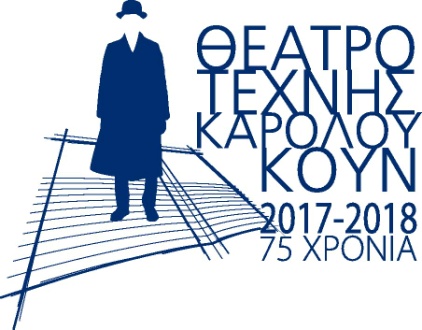 Θέατρο Τέχνης Καρόλου Κουν ΥπόγειοΠεσμαζόγλου 5 | Τηλ. 2103228706ΝΕΑΝΙΚΗ ΣΚΗΝΗΘέατρο για νέους και ενήλικες(παράσταση κατάλληλη από 11 ετών)Ρόμπερτ Στίβενσον «Ο ΔΟΚΤΩΡ ΤΖΕΚΙΛ ΚΑΙ ΚΥΡΙΟΣ ΧΑΪΝΤ»θεατρική διασκευή: Βασίλη Μαυρογεωργίου-Βίλιας Χατζοπούλου,σκηνοθεσία: Θανάση Δόβρη-Βασίλη ΜαυρογεωργίουΠρεμιέρα 12 Νοεμβρίου 2017Παραστάσεις έως 1 Απριλίου 2018Ο ευγενικός Δόκτωρ Τζέκιλ ασχολείται με τη διαμάχη ανάμεσα στο καλό και το κακό. Μια μάχη που μερικές φορές νιώθει και ο ίδιος πως τον καταδυναστεύει. Ως επιστήμονας θέλει να πετάξει οτιδήποτε θεωρεί «άχρηστο» στη φύση και να κρατήσει το «ωφέλιμο», το καλό. Αφιερώνει λοιπόν τη ζωή του στη δημιουργία ενός φαρμάκου που καταστέλλει τις σκοτεινές επιρροές και διατηρεί την καλή πλευρά του ανθρώπου. Όταν δοκιμάσει ο ίδιος το φάρμακο, θα μεταμορφωθεί για λίγο στον κύριο Χάιντ: χωρίς ηθικούς φραγμούς, θα αισθανθεί επιτέλους ελεύθερος σε έναν κόσμο γεμάτο κανόνες. Παίρνει μετά το αντίδοτο και “επανέρχεται” στον Δόκτορα Τζέκιλ. ‘Ομως η προσωπικότητα του κύριου Χάιντ αρχίζει να γίνεται πιο ισχυρή και δεν έχει ανάγκη το φάρμακο για να παίρνει τη θέση του Δόκτορα Τζέκιλ που πλέον χρειάζεται μεγάλες ποσότητες αντίδοτου για να μπορεί να επιστρέψει στον εαυτό του...Συντελεστές:Σκηνοθεσία:  Βασίλης Μαυρογεωργίου,Θανάσης ΔόβρηςΔιασκευή: Βίλια ΧατζοπούλουΣκηνικά:  Θάλεια ΜέλισσαΚοστούμια:  ΙφιγένειαΝταουντάκηΜουσική: Κωνσταντίνος ΕυστρατίουΚίνηση:  Μαρίζα ΤσίγκαΦωτισμοί:  Στέλλα ΚάλτσουΦωτογραφίες: Μυρτώ ΑποστολίδουΒοηθός σκηνοθέτη:  Αναστασία ΣιωπίδουΠαίζουν:Θανάσης ΔόβρηςΑριάδνη ΚαβαλιέρουΚωνσταντίνος ΕυστρατίουΠάνος ΜπιρμπατάκοςΣτην παράσταση συμμετέχουν και μαθητές της σχολήςΕυχαριστούμε τον κο Βλασερο Προκόπη για την παραχώρηση ορισμένων ομοιομάτων που χρησιμοποιήθηκαν στην παράσταση.Παραστάσεις: κάθε Κυριακή στις 17.30Γενική είσοδος: 10 Ευρώομαδικά-γκρούπ: 8 ΕυρώΟργανωμένες παραστάσεις καθημερινά για σχολεία